見守るこころB 親切、思いやり　小学校 中・高学年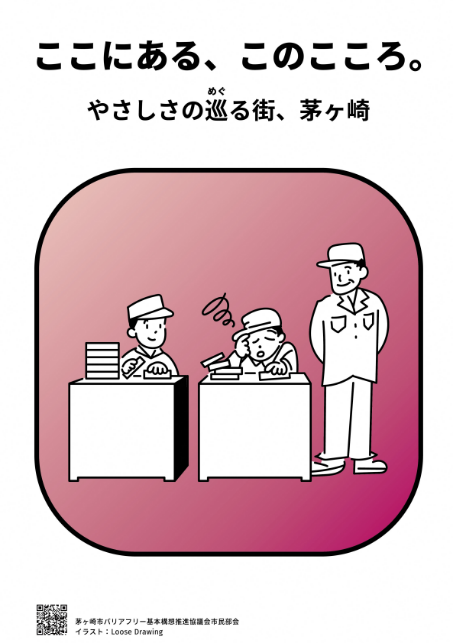 ねらい「うまくいかなくて困っている人を温かく見守ること」も思いやりであることを知り、うまくいかなくて困っている友達がいても、せかしたりせずに、温かく見守ってあげようという気持ちを高める。資料提示の工夫ポスターのイラスト部分のみを提示する。困っている人の周りにいる二人の顔をぼかして、どんな表情をしているかを予想させてから、それぞれの顔を見せる。思考を促す発問発問１　何か言いたいことはありませんか。発問２　※「ここにある、このこころ。」という言葉を提示して、発問する。　　　　　どんなこころがありそうですか。発問３　この学級には、「うまくいかなくて困っている人を温かく見守るこころがある」と胸を張って言えそうですか。ポイント発問３のあと、うまくいかなくて困っている友達に優しく寄り添い、見守っている子どもの写真をいくつか提示し、子どもの実践意欲を高める。出典：クレジット：茅ヶ崎市バリアフリー基本構想推進協議会市民部会イラストおよびデザイン　LooseDrawing